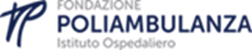 Ricerche in corso: Ottobre 2021Fondazione Poliambulanza  ricerca uno Specialista in Medicina Fisica e Riabilitativa. Il Dipartimento di Riabilitazione e Recupero Funzionale è costituito dal reparto di degenza, dal servizio ambulatoriale per patologie neurologiche e ortopediche e dai servizi di neuropsicologia, logopedia e terapia occupazionale. Il reparto è suddiviso in aree dedicate a pazienti affetti da gravi cerebrolesioni acquisite, patologie neurologiche, neurochirurgiche e ortopediche. Il Servizio comprende, inoltre, una palestra per pazienti ambulatoriali e gli ambulatori divisionali tra cui ambulatori specifici dedicati a spasticità e analisi del movimento, linfedema e pavimento pelvico. Oltre all’attività clinica viene svolta attività di ricerca. Ai fini della selezione si valutano candidature con esperienza, anche iniziale, maturata nell’ambito della riabilitazione e del recupero funzionale, interessati al coinvolgimento in progetti di ricerca.Completano il profilo ottime competenze di lavoro in équipe multidisciplinare. Si offre assunzione diretta finalizzata alla stabilizzazione in un contesto dinamico ed altamente qualificato. Sede di lavoro: Brescia (BS) Si prega di inviare un Curriculum Vitae aggiornato all’indirizzo: desi.alberti@poliambulanza.it********************************Fondazione Poliambulanza ricerca un Medico di Pronto Soccorso.  Il Servizio di Pronto Soccorso di Fondazione Poliambulanza, DEA di II° livello con 60.000 accessi nel 2020, dispone di 20 posti letto di Osservazione breve Intensiva, una TAC, un'apparecchiatura RX dedicata ed una nuova elisuperficie abilitata al volo notturno.  Il candidato ideale ha conseguito la Laurea in Medicina e Chirurgia ed il Diploma di Specializzazione in alternativa esperienza specifica maturata.Orientamento al teamwork ed ottime capacità di relazionarsi con professionisti di altri servizi clinici completano il profilo.Si offre un inserimento in un ambiente ad alto contenuto tecnologico.Sede di lavoro: Brescia (BS) Si prega di inviare un Curriculum Vitae aggiornato all’indirizzo: desi.alberti@poliambulanza.it ********************* Fondazione Poliambulanza ricerca uno Medico Specialista in Malattie dell'Apparato Cardiovascolare.L'Unità di Cardiologia, a cui il candidato verrà assegnato, è dotata di 34 posti letto di degenza e 6 di UTIC, ha servizio di emodinamica, elettrofisiologia/elettrostimolazione e di diagnostica non invasiva; accoglie pazienti affetti da patologie di interesse cardiologico provenienti dal Pronto Soccorso, dagli ambulatori divisionali e dagli ospedali limitrofi. Compone il Dipartimento Cardiovascolare, unitamente alla Cardiochirurgia e alla Chirurgia vascolare. La ricerca è rivolta a neo-specialisti in Cardiologia che abbiano desiderio di intraprendere un percorso professionale all’interno di un contesto dinamico e stimolante. È richiesta esperienza nell’esecuzione di esami diagnostici preliminari o complementari, tra cui l’esecuzione di ecocardiogrammi basali e da stress, ecocardiogrammi transesofagei, ecografia con contrasto, test da sforzo al cicloergometro, elettrocardiogramma secondo Holter. Completano il profilo professionale, le esperienze maturate all’estero o in importanti Cardiologie nazionali su progetti specifici, le spiccate doti relazionali, la propensione al lavoro in équipe e la flessibilità. Sede di lavoro: Brescia (BS)Si offre un inserimento diretto finalizzato alla stabilizzazione. Si prega di inviare un Curriculum Vitae aggiornato all’indirizzo: desi.alberti@poliambulanza.it************************Fondazione Poliambulanza ricerca Medici Specialisti in Medicina interna, Malattie dell’Apparato Respiratorio o discipline affini ed equipollenti (Malattie Infettive, Allergologia ed Immunologia Clinica, Angiologia, Nefrologia, Ematologia, etc.) da inserire nel Dipartimento di Medicina Gastroenterologia e Endoscopia Digestiva della struttura. L’Unità di Medicina Generale di Fondazione Poliambulanza è sede di formazione universitaria in collaborazione con Università Cattolica del Sacro Cuore e comprende 70 posti letto. Accoglie pazienti provenienti prevalentemente dal Pronto Soccorso, di cui una percentuale significativa soffre di patologie infettive, respiratorie, epatologiche, gastroenterologiche e neoplastiche. Il professionista che ricerchiamo sarà inserito in un team multidisciplinare e si occuperà di attività internistica nei reparti e di supporto all'area di competenza legata al proprio settore di specialità. Sede di lavoro: Brescia (BS)Si offre assunzione diretta finalizzata alla stabilizzazione. Si prega di inviare un Curriculum Vitae aggiornato all’indirizzo: desi.alberti@poliambulanza.it*********************Fondazione Poliambulanza ricerca un Medico Specialista in Geriatria.L’Unità Operativa di Geriatria è orientata alla gestione dell’acuzie dell’anziano, accoglie prevalentemente pazienti clinicamente instabili che provengono dal Dipartimento di Emergenza. Oltre alla gestione delle attività cliniche previste dal reparto, il professionista che ricerchiamo si occuperà di consulenza ambulatoriale per la valutazione Alzheimer e per la valutazione generale delle patologie dell’anziano. Il candidato ideale è un neo- specialista disposto ad aderire ad un percorso di crescita professionale che abbia, durante il percorso di studi acquisito dimestichezza nella valutazione multidimensionale geriatrica, sia presso strutture ospedaliere che R.S.A Sede di lavoro: Brescia (BS)Si offre assunzione diretta finalizzata alla stabilizzazione. Si prega di inviare un Curriculum Vitae aggiornato all’indirizzo: desi.alberti@poliambulanza.it********************* Fondazione Poliambulanza ricerca un Medico di Direzione Sanitaria. Il professionista che stiamo cercando collaborerà in stretta sinergia con il Direttore Sanitario Aziendale al fine di assicurare il recepimento della normativa in materia sanitaria ed il buon funzionamento dei servizi di igiene ospedaliera. Il candidato ideale ha conseguito la Specializzazione in Igiene e Medicina Preventiva maturando un’esperienza almeno quinquennale in ruolo analogo, preferibilmente all’interno di strutture ospedaliere accreditate Joint Commission International. Risultano requisiti indispensabili ai fini della selezione la conoscenza ottimale della normativa sanitaria vigente in Lombardia, dei principi di accreditamento delle strutture ospedaliere, di controllo qualità e gestione del rischio clinico, degli standard internazionali e PrIMO. Completano il profilo una spiccata propensione al lavoro di équipe, a relazionarsi con diverse tipologie di professionisti nonché all’utilizzo di strumenti informatici (Windows, Data base gestionali, Cartella clinica).Sede di lavoro: Brescia (BS)Si offre assunzione diretta finalizzata alla stabilizzazione. Si prega di inviare un Curriculum Vitae aggiornato all’indirizzo: desi.alberti@poliambulanza.it*********************Fondazione Poliambulanza, ricerca un Medico Radiologo Interventista.Il Dipartimento di Radiologia e Diagnostica per Immagini esegue esami diagnostici per i pazienti esterni, ricoverati e provenienti dal Pronto Soccorso ed include le Unità di Senologia, Radiologia e Neuroradiologia, diagnostica e interventistica. Il Servizio è dotato di: 4 risonanze magnetiche (3 da 1,5T, 1 arto-scan), 3 tomografi computerizzati (2 tomografi GE CT 660, 1 tomografo Siemens Somatom Sensation), 8 ecografi di ultima generazione (Esaote, Philips, GE), 2 mammografi digitali, un angiografo monoplano (Siemens), uno biplano (Siemens) e un angiografo Siemens Artis Pheno in sala ibrida, un telecomandato digitale e 3 stativi digitali, un orto pantomografo digitale con Cone-beam, una apparecchiatura per Densitometria ossea Ologic. L'unità è dotata di Sistema di archiviazione e trasmissione di immagini (PACS) di ultima generazione per la gestione informatizzata delle immagini e conta di una produttività di circa 175.000 esami/anno.Attualmente stiamo cercando uno Specialista in Radiodiagnostica che abbia maturato esperienza nella radiologia Interventistica oltre che nella diagnostica, disponibili a svolere turni di reperibilità h24.Completano il profilo una forte motivazione, collaborazione e la disponibilità a partecipare ai gruppi multidisciplinari attivi nella nostra struttura.  Sede di lavoro: Brescia (BS)Si offre assunzione diretta finalizzata alla stabilizzazione. Si prega di inviare un Curriculum Vitae aggiornato all’indirizzo: desi.alberti@poliambulanza.it